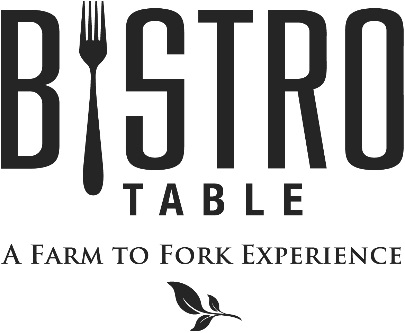 StartersJumbo Shrimp Cocktail with Customary Cocktail SauceFried Oysters with Lemon and Chive Crème FraîcheRoasted Bison Meatballs with Whole Grain Mustard Cream Sauce, Topped with Blue Affinee Cheese Lively Run Goat Cheese Wontons with Candied Bacon and Scallions (2 Points)Soups and SaladsChef Doug’s Soup of the Day (2 Points)orFrench Onion Soup Topped with Gruyère CheeseBistro Salad Mixed Greens, Goat Cheese, Mixed Berries, Walnuts, and Raspberry Vinaigrette (2 Points)Caesar Salad with Four Cheese Blend, Anchovies and Parmesan Crisp (2 Points)Baby Kale & Roasted Butternut Squash                                                                                        with Grilled Red Onion, Dried Cranberries, and Balsamic VinaigretteSpinach Salad with Red Lion Cheddar Cheese and Warm Bacon & Maple DressingMain CourseAll entrees are served with choice of Vegetable Du Jour, Grilled Asparagus, Haricot Vert, Sweet Potato & Bell Pepper Hash, Mashed Yukon Gold Potatoes, Roasted Fingerling Potatoes, or Wild Rice & HerbsBistro ClassicsBistro Surf & TurfPetite Filet Mignon Paired with Canadian Lobster Tail**Twin Tails always available**8 oz. Filet MignonTopped with Blue Cheese Brûlée and Red Wine Demi-GlacePetite Filet Mignon (2 Points)Simply Grilled and served with Red Wine Demi-GlaceFarm to Fork Features Veal Osso Buco with Root Vegetables and Braising JusPan Seared Canadian Walleye with Lemon Caper ButterRoasted Rack of Lamb Rubbed with Rosemary and ThymeCioppino Mussels, Shrimp, Clams, Scallops, Tomatoes, Garlic, and White WineSeared Pumpkin Gnocchi with Spinach and Beurre Noisette  (2 Points)Pan Roasted Quail Stuffed with Andouille and Cornbread  (2 Points)October 2017Bistro Chef- Douglas Dake